Street Mentality arbetar för...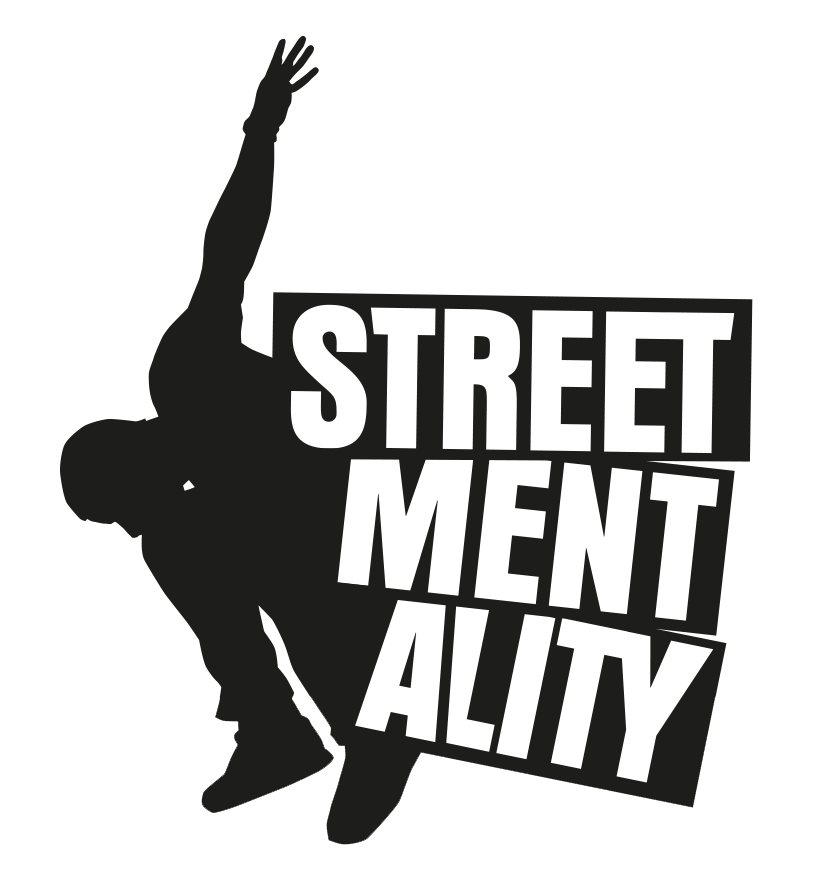 att främja spontanidrotten – Vi skapar miljön, ungdomarna utformar aktiviteten.Vi vill att dagens ungdomar födda på 2000-talet ska kunna uppleva rörelse och glädje på deras villkor. Under nya former som lämpar sig för dagens samhälle.Genom att använda oss av Parkour, Freerunning & Tricking vill vi stärka barn och ungdomars psykiska, fysiska och sociala självkänsla utifrån individens behov och styrkor. Viktiga händelser under året:.Föreningen har arbetat flexibelt och problemlösande under rådande pandemi och till 95% kunnat fortsätta med den ordinarie verksamheten. Men detta har inneburit minskat medlemsantal till följd av mindre gruppstorlekar för ökad smittsäkerhet.Nya grupp startades i Farsta med hjälp av fler tider.Verksamheten fortsätter att växa i Farsta, Kvickentorpsskolan.Riktad insats på ekonomiskt svaga områden bland annat i Rågsved i samarbete med Stockholms stad och Rågsveds IF.Projektbidrag från SvGF för behålla och attrahera äldre ungdomar fortsätter under 2022 pga rådande pandemi..OrganisationStyrelsen: Per Beijar, ordförande William Karlsson, ledamotJonatan Peterson, ledamotThelma Ilbäcken, ledamotLedare:Jesper JaunzemsMehedi Khan Edmund PlaudeMarkus ÅkermanJoel LarssonThelma IlbäckenKansli/verksamhetschef:Jesper ErikssonTack till...Stockholmsstad som vi haft god kontakt med under året.Svenska Gymnastikförbundet som genom Idrottslyftet gett oss möjlighet att utveckla verksamheten.Stockholmsidrotten för bidrag och stöd i arbetet med ungdomars idrottsdeltagande.Alla övriga medlemmar och personer/organisationer som tillsammans bidragit till StreetMentality under året. Årsredovisning Street Mentality Parkourklubb StockholmRäkenskapsåret 2020-01-01  -  2020-12-31Organisationsnummer: 802497-5263Styrelsen för Street Mentality Parkourklubb Stockholm avger härmed följande årsredovisning.FörvaltningsberättelseStreet Mentality Parkourklubb Stockholm bedriver organiserad spontanidrott med parkour på agendan. Det betyder att det finns ledare på plats som ser till att träningen sker på ett säkert sätt inom vissa ramar. De aktiva bestämmer själv eller tillsammans med kompisar hur upplägget ska vara på träningen. Vill man ha hjälp, lära sig grunderna eller lära sig någon avancerad rörelse så finns självklart våra ledare på plats för att stå till hands. I början ser vi till att medlemmarna lär sig grunderna för att kunna träna under friare förutsättningar på ett säkert sätt! Inga träningar är obligatoriska, ingen kräver att någon kommer och tränar. Vi vill att medlemmarna kommer för att de själv vill träna och utvecklas som person.Styrelsen kan med stolthet se tillbaka på väldigt positivt fjärde år med föreningen som fortsätter starkt. Vi har både ökat medlemsantalet samt minskat antalet under året beroende på vilken ort man tittar på.Tabell 1. Antal medlemmar i föreningenTabell 2. Statistik närvarorapportering, deltagartillfällen samt antal sammankomster. Föreningen har under året haft 3 arvoderade tränare som kontinuerligt ansvarat för träningar samt ytterligare ca 3 arvoderade tränare som gjort korta gästinspel vid parkourskolor och evenemang. Styrelsen har under året haft fem protokollförda möten och kontinuerlig kontakt via digitala platformar.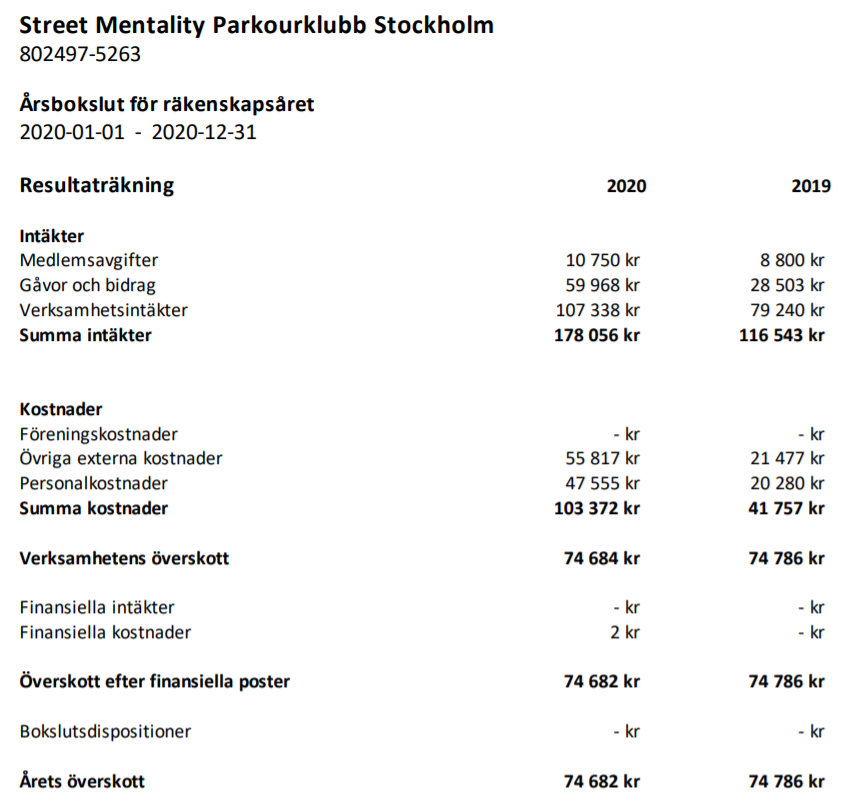 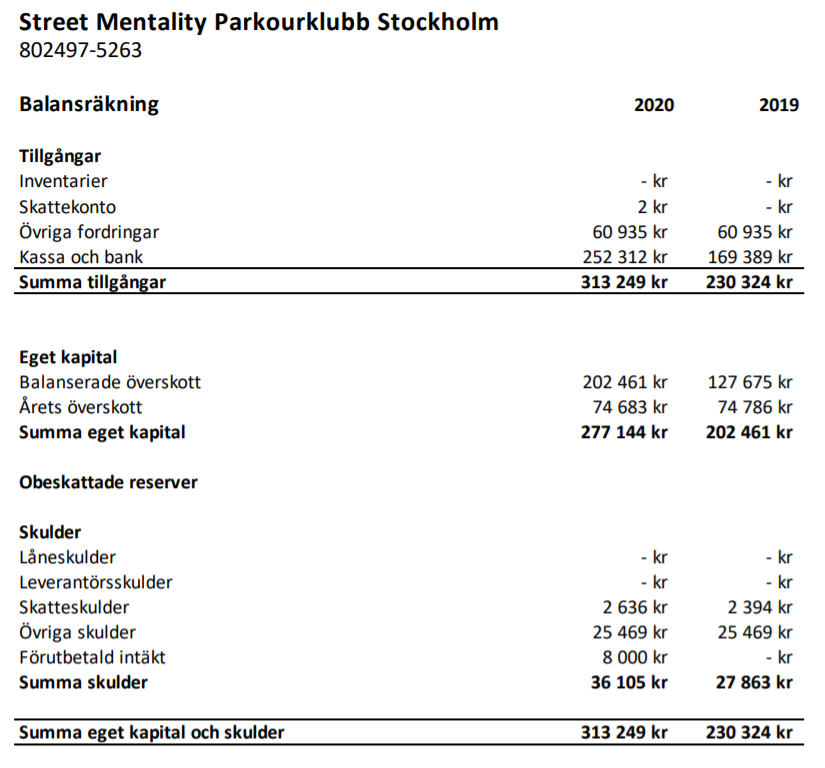 2021-03-18Ordförande William Karlsson		Ledamot Jonatan Peterson	Ledamot Per Beijar 		Ledamot Ahmed Al-BreihiRevisionsberättelse Jag har granskat bokföringen samt styrelsens förvaltning i Street Mentality Parkourklubb för år 2020. Det är styrelsen som har ansvaret för handlingarna och förvaltningen. Mitt ansvar är att uttala mig om årsbokslutet och förvaltningen på grundval av min revision. Revisionen har utförts i enlighet med god revisionssed i Sverige. Det innebär att jag planerat och genomfört revisionen för att i rimlig grad försäkra oss om att årsbokslutet inte innehåller väsentliga fel. En revision innefattar att granska ett urval av underlagen för belopp och annan information i räkenskapshandlingarna. I en revision ingår att pröva redovisningsprinciperna och styrelsens tillämpning av dem samt att bedöma den samlade informationen i årsbokslutet. Jag har granskat väsentliga beslut, åtgärder och förhållanden i föreningen för att kunna bedöma om någon styrelseledamot har handlat i strid mot föreningens stadgar. Jag anser att min revision ger mig rimlig grund för mina uttalanden nedan. Årsbokslutet har upprättats i enlighet med bokföringslagen och ger därmed en rättvisande bild av föreningens resultat och ställning med god redovisningssed i Sverige. Styrelsens ledamöter har enligt min uppfattning inte handlat i strid mot föreningens stadgar. Jag tillstyrker att årsmötet beviljar styrelsens ledamöter ansvarsfrihet för räkenskapsåret. Stockholm 2021-03-18Jonas BoströmRevisorKolumn1201520162017201820192020Killar 7-12 år-3343527762Killar 13-20 år-1111	71623Killar 21+ år-62206Totalt killar-5056619391Tjejer 7-12 år-55697Tjejer 13-20 år-002714Tjejer 21+ år-11002Totalt tjejer-6681623TOTALT-566269109114Kolumn12017 VT2017 HT2018 VT2018HT2019VT2019HT2020VT2020HTKillar 7-12 år126227290229299409358283Killar 13-16 år37102317887910654Killar 17-20 år430000000Killar 21+ år00000000Totalt killar206237313246387488464337Tjejer 7-12 år1110213853744640Tjejer 13-16 år18001213133815Tjejer 17-20 år00000000Tjejer 21+ år00000000Totalt tjejer2710215066878455TOTALT234247334296453575548392Antal sammankomster48 (48)41 (38)55 (51)48 (48)60547758